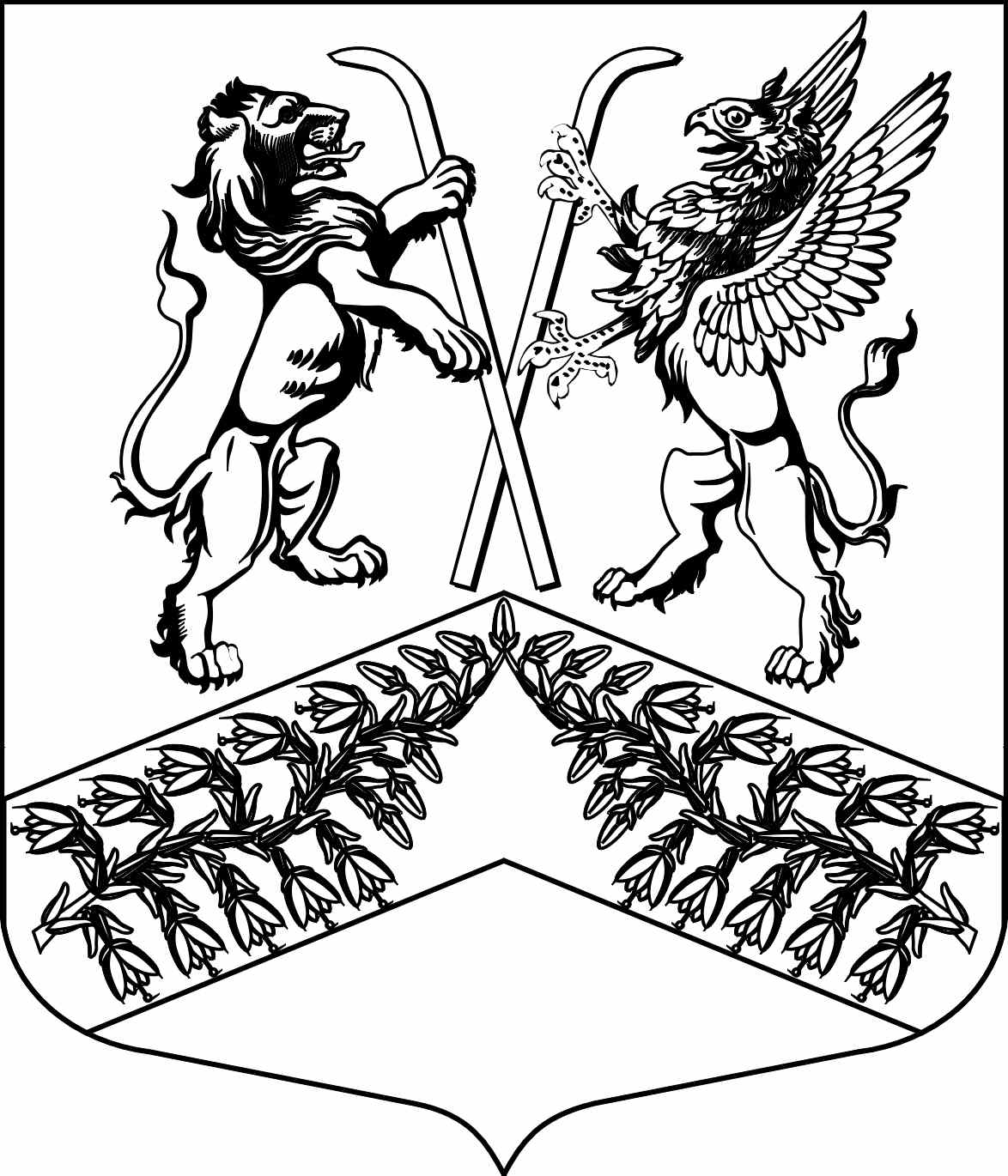 Муниципальное образование«Юкковское сельское поселение»Всеволожского муниципального района Ленинградской областиС О В Е Т   Д Е П У Т А Т О ВР Е Ш Е Н И Е_19.11.2021_                                                                                  №  _036_       дер. ЮккиО внесении изменений в решение совета депутатов муниципального образования «Юкковское сельское поселение» Всеволожского муниципального района Ленинградской области от 27.07.2018 № 24 
«О предоставлении сведений о доходах, расходах, 
об имуществе и обязательствах имущественного характера» В целях приведения Положения о предоставлении сведений о доходах, расходах, 
об имуществе и обязательствах имущественного характера лицами, претендующими 
на замещение должностей и замещающими должности, осуществление полномочий 
по которым влечет за собой обязанность предоставлять данные сведения, утвержденного решением совета депутатов муниципального образования «Юкковское сельское поселение» Всеволожского муниципального района Ленинградской области от 27.07.2018 № 24 «О предоставлении сведений о доходах, расходах, об имуществе и обязательствах имущественного характера» в соответствие с действующим законодательством, руководствуясь Федеральными законами от 02.03.2007 № 25-ФЗ «О муниципальной службе в Российской Федерации», от 25.12.2008 № 273-ФЗ «О противодействии коррупции», от 03.12.2012 № 230-ФЗ «О контроле за соответствием расходов лиц, замещающих государственные должности, и иных лиц их доходам», Указом Президента Российской Федерации от 18.05.2009 № 559 «О предоставлении гражданами, претендующими на замещение должностей федеральной государственной службы, и федеральными государственными служащими с ведений о доходах, об имуществе и обязательствах имущественного характера», областными законами Ленинградской области от 15.12.2017 № 80 «О порядке представления гражданами, претендующими 
на замещение должности главы местной администрации по контракту, муниципальной должности, и лицами, замещающими такие должности, сведений о доходах, расходах, 
об имуществе и обязательствах имущественного характера и о порядке проверки достоверности и полноты указанных сведений», от 11.03.2008 № 14-оз «О правовом регулировании муниципальной службы в Ленинградской области», постановлением Губернатора Ленинградской области от 25.09.2009 № 100-пг «О предоставлении гражданами, претендующими на замещение должностей государственной гражданской службы Ленинградской области, и государственными гражданскими служащими Ленинградской области сведений о доходах, об имуществе и обязательствах имущественного характера», совет депутатов муниципального образования «Юкковское сельское поселение» Всеволожского муниципального района Ленинградской области 
р е ш и л:Внести в Положение о предоставлении сведений о доходах, расходах, 
об имуществе и обязательствах имущественного характера лицами, претендующими 
на замещение должностей и замещающими должности, осуществление полномочий 
по которым влечет за собой обязанность предоставлять данные сведения, утвержденного решением совета депутатов муниципального образования «Юкковское сельское поселение» Всеволожского муниципального района Ленинградской области от 27.07.2018 № 24 следующие изменения:В преамбуле после слов «Федеральным законом от 06.10.2003 № 131-ФЗ 
«Об общих принципах организации местного самоуправления в Российской Федерации»,» дополнить словами «областным законом Ленинградской области от 11.03.2008 № 14-оз 
«О правовом регулировании муниципальной службы в Ленинградской области»,».Пункт 13 изложить в следующей редакции:	«13. Проверка достоверности и полноты сведений о доходах, об имуществе и обязательствах имущественного характера, представляемых в соответствии с настоящим Положением лицами, указанными в пункте 2 настоящего Положения, осуществляется 
по решению представителя нанимателя (руководителя) или лица, которому такие полномочия предоставлены представителем нанимателя (руководителем), в порядке, устанавливаемом Президентом Российской Федерации, самостоятельно или путем направления запросов (кроме запросов, касающихся представления сведений, составляющих банковскую, налоговую или иную охраняемую законом тайну, и осуществления оперативно-розыскной деятельности или ее результатов) в органы прокуратуры Российской Федерации, иные федеральные государственные органы, государственные органы субъектов Российской Федерации, территориальные органы федеральных государственных органов, органы местного самоуправления, 
на предприятия, в учреждения, организации и общественные объединения (далее - государственные органы и организации) об имеющихся у них сведениях о доходах, 
об имуществе и обязательствах имущественного характера гражданина или муниципального служащего, его супруги (супруга) и несовершеннолетних детей.	Решение об осуществлении контроля за соответствием расходов муниципального служащего, расходов его супруги (супруга) и несовершеннолетних детей общему доходу данного лица и его супруги (супруга) (далее - контроль за расходами) принимается Губернатором Ленинградской области либо уполномоченным им должностным лицом путем издания соответствующего правового акта на основании достаточной информации, представленной в соответствии с Федеральным законом от 03.12.2012 № 230-ФЗ 
«О контроле за соответствием расходов лиц, замещающих государственные должности, и иных лиц их доходам». Контроль за расходами осуществляется государственным органом Ленинградской области по профилактике коррупционных и иных правонарушений.».Абзац первый пункта 16 дополнить предложением следующего содержания: «Указанные сведения также могут храниться в электронном виде.».Настоящее решение подлежит опубликованию на официальном сайте муниципального образования «Юкковское сельское поселение» в сети Интернет http://www.ykki.ru и в газете «Юкковские ведомости».Настоящее решение вступает в силу со дня его официального опубликования.Контроль исполнения настоящего решения оставляю за собой.Глава муниципального образования                     _______________    О.Е. Сапожникова